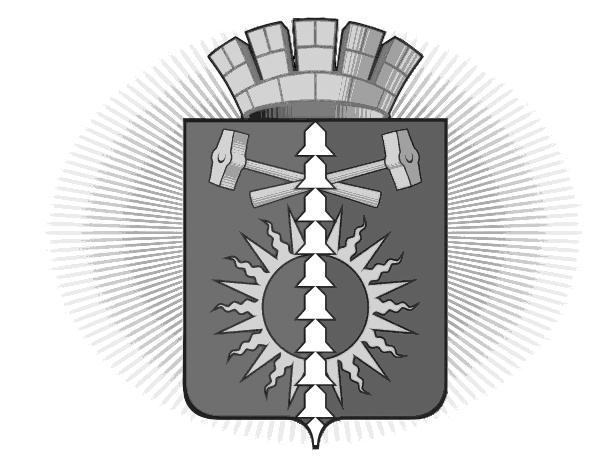 АДМИНИСТРАЦИЯ ГОРОДСКОГО ОКРУГА ВЕРХНИЙ ТАГИЛПОСТАНОВЛЕНИЕот  26.08.2014  № 596город  Верхний ТагилОб утверждении Плана мероприятий по реорганизации неэффективных учреждений  и оптимизации численности работников  в муниципальных учреждениях культуры, спорта  и дополнительного образования городского округа Верхний Тагил на 2014-2015 год	Во исполнение Указа Президента Российской Федерации от 07.05.2012 года № 597 «О мероприятиях по реализации государственной социальной политики», в соответствии с Постановлением Правительства Свердловской области от 10.04.2013 года № 468-ПП «О мерах по поэтапному повышению заработной платы работников государственных учреждений культуры Свердловской области», Постановлением администрации  городского округа Верхний Тагил от 12.08.2013 года  № 597 «О мерах по поэтапному повышению заработной платы работников муниципальных учреждений культуры городского округа Верхний Тагил», Постановлением администрации  городского округа Верхний Тагил от 23.06.2014 № 416 «О внесении изменений в  План мероприятий («Дорожную карту») по поэтапному повышению заработной платы работников учреждений культуры городского округа Верхний Тагил»,  руководствуясь Методическими рекомендациями Министерства культуры Свердловской области по оптимизации численности работников учреждений культуры Свердловской области,  Уставом городского округа Верхний ТагилПОСТАНОВЛЯЮ:	1. Утвердить План мероприятий по реорганизации неэффективных учреждений и оптимизации численности работников в муниципальных учреждениях культуры и спорта  городского округа Верхний Тагил на 2014-2015 годы (Приложение № 1).                                                                               	 	2.  Утвердить План мероприятий по оптимизации численности работников в муниципальных учреждениях дополнительного образования городского округа Верхний Тагил на 2014-2015 годы (Приложение № 2).	3. Разместить настоящее Постановление на официальном сайте городского округа Верхний Тагил www. go-vtagil.ru.    	4. Контроль за исполнением данного Постановления  возложить на заместителя Главы администрации по социальным вопросам Беляеву И.Л.Глава  городского округа Верхний Тагил                                    С.Г. Калинин           План мероприятийпо реорганизации неэффективных учреждений и оптимизации численности работников  в муниципальных учреждениях культуры и  спорта городского округа Верхний Тагил на 2014-2015 годПлан мероприятий по оптимизации численности работников в муниципальных учреждениях дополнительного образования городского округа Верхний Тагил на 2014-2015 годыПриложение № 1 к Постановлению администрации городского округа Верхний Тагил  от _26..08.2014 №  596_№п/пНаименование мероприятия Срок исполненияОтветственные за исполнение Ожидаемые результаты1.  Реорганизация неэффективных учреждений путем слияния нескольких структур1.  Реорганизация неэффективных учреждений путем слияния нескольких структур1.  Реорганизация неэффективных учреждений путем слияния нескольких структур1.  Реорганизация неэффективных учреждений путем слияния нескольких структур1.  Реорганизация неэффективных учреждений путем слияния нескольких структур1.1.Оптимизация муниципальных библиотек:реорганизация Муниципального бюджетного учреждения культуры «Верхнетагильская городская библиотека им. Ф.Ф. Павленкова» в форме присоединения к нему муниципального бюджетного учреждения культуры центральная городская детская библиотекас 01.01.2015 г.Отдел культуры, спорта и молодежной политики,руководители учреждений Снижение неэффективных расходов  по учреждениям культуры, сокращение административно-управленческого персонала2.  Вывод непрофильных функций учреждений культуры, спорта2.  Вывод непрофильных функций учреждений культуры, спорта2.  Вывод непрофильных функций учреждений культуры, спорта2.  Вывод непрофильных функций учреждений культуры, спорта2.  Вывод непрофильных функций учреждений культуры, спорта2.1.Вывод технического и обслуживающего персонала из штата учреждений культуры, спорта в МКУ «ЦХЭО»:МБУК «Верхнетагильский городской историко-краеведческий музей- 1 ставка по должности «уборщик  помещений»МБУК библиотека им. Ф.Ф.Павленкова- 3 ставки  по должности «сторож»- 1 ставка по должности «уборщик  помещений»МБУК Центральная городская детская библиотека- 0,5 ставки по должности «уборщик помещений»МБУК «Городской Дворец культуры»- 2 ставки по должности «гардеробщик»- 5 ставок по должности «уборщик помещений»- 0,5 ставки по должности «плотник»- 4,5 ставки по должности «сторож»- 1,5 ставки по должности «дворник»- 1 ставка по должности «рабочий по обслуживанию здания»МБУК «Половинновский СКСК»п. Половинный- 1 ставка по должности «гардеробщик»- 3,5 ставки по должности «уборщик служебных помещений»- 1 ставка по должности «рабочий по комплексному обслуживанию»- 3 ставки по должности «сторож»- 1 ставка по должности «дворник»п. Белоречка- 1 ставка по должности «уборщик служебных помещений»- 3 ставки по должности «сторож»МБУС «Спортивно-оздоровительный комплекс»- 9 ставок по должности «сторож»- 5 ставок по должности «уборщик служебных помещений»- 1 ставка по должности «рабочий по комплексному обслуживанию зданий»- 3 ставки по должности «рабочий плоскостных сооружений»- 1 ставка по должности «дворник»с 01.12.2014 г.Отдел культуры, спорта и молодежной политики,руководители учреждений Снижение неэффективных расходов  по учреждениям культуры и спорта,  сокращение среднесписочной численности учреждений2.2.Уведомление работников, подлежащих сокращениюдо 01.10.2014руководители учреждений2.3.Внесение изменений в штатное расписаниедо 01.10.2014руководители учреждений3.  Оптимизация численности персонала учреждений культуры3.  Оптимизация численности персонала учреждений культуры3.  Оптимизация численности персонала учреждений культуры3.  Оптимизация численности персонала учреждений культуры3.  Оптимизация численности персонала учреждений культуры3.1.Изменение  штатного расписания Исключение ставок:0,75 ставки по должности «уборщик служебных помещений» п. ПоловинныйИсключение ставок:0,5 ставки по должности «руководитель клубного объединения» (секция футбол/хоккей)0,25 ставки по должности «руководитель кружка»0,5 ставки по должности «гардеробщик»0,5 ставки по должности «костюмер»1 ставка по должности «заведующий отделом библиотеки»0,5 ставки по должности «библиотекарь» п. Половинный0,5 ставки по должности «экскурсовод»Введение ставок:0,5 ставки по должности «руководитель кружка»  (секция футбол/хоккей)1 ставка по должности «библиотекарь»п. Половинный с 01.09.2014с 01.11.2014с 01.11.2014МБУК «Половинновский сельский культурно-спортивный комплекс»,МБУК Верхнетагильский городской историко-краеведческий музейВ результате сокращения штатного расписания и внесения изменений в штатное расписание  экономический эффект составит   156 926,0 руб. 3.2.Уведомление работников, подлежащих сокращениюдо 01.09.2014руководители учреждений3.3.Внесение изменений в штатное расписаниедо 01.09.2014руководители учрежденийПриложение № 2к Постановлению администрации городского округа Верхний Тагил от _26.08. 2014 г.  № 596_№п/пНаименование мероприятия Срок исполненияОтветственные за исполнение Ожидаемые результаты1.  Оптимизация численности персонала учреждений дополнительного образования1.  Оптимизация численности персонала учреждений дополнительного образования1.  Оптимизация численности персонала учреждений дополнительного образования1.  Оптимизация численности персонала учреждений дополнительного образования1.  Оптимизация численности персонала учреждений дополнительного образованияМБОУ Детско-юношеский центрМБОУ Детско-юношеский центрМБОУ Детско-юношеский центрМБОУ Детско-юношеский центрМБОУ Детско-юношеский центр1.1.Сокращение 0,5 ставки  по должности «дворник»с 01.11.2014МБОУ ДОД ДЮЦВ результате сокращения штатной численности экономический эффект составит  9231,18  руб.на период с 01.11.20141.2.Сокращение 1 ставки  по должности «воспитатель»с 07.05.2015МБОУ ДОД ДЮЦВ результате сокращения штатной численности экономический эффект составит  9231,18  руб.на период с 01.11.20141.3.Уведомление работников, подлежащих сокращениюдо 01.09.2014МБОУ ДОД ДЮЦ1.4.Внесение изменений в штатное расписаниедо 01.09.2014МБОУ ДОД ДЮЦ1.5.Вывод технического и обслуживающего персонала из штата учреждения  в МКУ «ЦХЭО»: - 0,5 ставки по должности «дворник»- 4 ставки по должности « сторож»- 2 ставки по должности «уборщик служебных помещений»с 01.12.2014 г.МБОУ ДОД ДЮЦ1.6.Уведомление работников, подлежащих сокращениюдо 01.10.2014МБОУ ДОД ДЮЦ1.7.Внесение изменений в штатное расписаниедо 01.10.2014МБОУ ДОД ДЮЦМБОУ ДОД Детская школа искусствМБОУ ДОД Детская школа искусствМБОУ ДОД Детская школа искусствМБОУ ДОД Детская школа искусствМБОУ ДОД Детская школа искусств1.5.Исключение ставок:Сокращение 0,5 ставки  по должности «заместитель директора по концертно-выставочной  деятельности»;Сокращение 1 ставки  по должности «заместитель директора по АХР»Сокращение 0,5  ставки  по должности  «секретарь»Введение ставок:1 ставка по должности «заведующий хозяйством»с 01.11.2014МБОУ ДОД ДШИВ результате сокращения штатной численности экономический эффект составит  34 730,55  руб.на период с 01.11.2014,сокращение административно-управленческого персонала1.6.Уведомление работников, подлежащих сокращениюдо 01.09.2014МБОУ ДОД ДШИ1.7.Внесение изменений в штатное расписаниедо 01.09.2014МБОУ ДОД ДШИ1.8.Вывод технического и обслуживающего персонала из штата учреждения  в МКУ «ЦХЭО»:- 1 ставка по должности «гардеробщик»- 1 ставка по должности «рабочий по обслуживанию здания»- 1 ставка по должности «дворник»- 3 ставки по должности « сторож»- 3 ставки по должности «уборщик служебных помещений»с 01.12.2014 г.МБОУ ДОД ДШИ1.9.Уведомление работников, подлежащих сокращениюдо 01.10.2014МБОУ ДОД ДШИ1.10.Внесение изменений в штатное расписаниедо 01.10.2014МБОУ ДОД ДШИ